Программа благотворительного фонда «Добро24.ру»«Лавка добра»Предыстория Благотворительные ярмарки приобретают в России все большую популярность. Это эффективная форма сбора пожертвований на благотворительные нужды или социальные программы. И это эффективная форма привлечения волонтеров всех возрастов в проекты благотворительных фондов. Не всегда человек может финансово помочь, но он может пожертвовать своими умениями, временем, творчеством. Благотворительные ярмарки помимо этого являются исключительной возможностью поддержать и развить семейные традиции: рукоделие — это то, что передается по наследству. Участие в таких проектах позволяет объединить несколько поколений семьи в порыве создать неповторимую вещь ручной работы для помощи другим. Благотворительные ярмарки являются также хорошей традицией нашего недавнего прошлого — каждый человек, рожденный в СССР, может вспомнить собственный опыт участия в школьных благотворительных ярмарках.  «Лавка добра» как проект благотворительного фонда «Добро24.ру» — это творческое сообщество мастеров с распахнутым сердцем. Людей, умеющих творить добро руками. Людей, умеющих отдавать это добро в дар. «Лавка добра» как постоянный проект благотворительного фонда начала свою работу в 2016 году. Цели программыРазвитие благотворительного ярмарочного движения посредством объединения творческих людей. Сбор пожертвований для Уставных целей благотворительного  фонда «Добро24.ру».Задачи программыОбъединение творческих людей Красноярска и края для совместной помощи БФ «Добро24.ру»;Участие «Лавки добра» в ярмарочном движении Красноярска и общегородских мероприятиях как официального представителя (площадки) благотворительного фонда «Добро24.ру»; Воссоздание традиций проведения школьных ярмарок и развитие благотворительных практик у школьников города Красноярска. ИнструментарийПрограмма осуществляется посредством распространения информации о проекте «Лавка Добра»  от лица благотворительного фонда «Добро24.ру»  на доступных интернет-площадках, в СМИ, с помощью раздаточного материала, а также путем участия в ярмарках и крупных мероприятиях на площадках города Красноярска и Красноярского края. Проект «Лавка Добра» ведет сбор рукодельных работ у мастеров и мастериц, которые жертвуют их в пользу программы.Сбор средств в рамках программы осуществляется следующими способами:— Сбор пожертвований на сайте фонда «Добро24.ру» на обеспечение работы программы; — Сбор пожертвований в бокс фонда, установленный на мероприятиях в которых участвует «Лавка добра»;— Обмен рукодельных изделий на пожертвования;— Проведение бесплатных мастер-классов (участники оставляют готовое изделие для последующей реализации или меняют его на пожертвование);— Проведение мастер-классов в обмен на пожертвование.Все средства, собранные в рамках программы «Лавка Добра» фиксируются как средства на Уставные цели благотворительного фонда «Добро24.ру».Дата начала реализации программы и сроки проведенияПрограмма реализуется с 6 марта 2016 года (Приказ №6-пр). Программа является бессрочной. Все средства, собранные в рамках программы «Лавка Добра» в текущем году и неизрасходованные в рамках программы, переходят на следующий год.Председатель Совета волонтеров БФ «Добро24.ру»Абанцева О.В.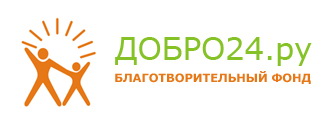 БФ «Добро24.ру». Красноярск, ул. Юности, 39-40т. +7 908 214 34 94 (пресс-секретарь Абанцева Ольга)ОГРН 1112400001471 ИНН 2462195051E-mail: bf@dobro24.ruСайт: www.dobro24.ru 